ProjektFVE – CD PALIVA, Kájov
CZ.31.3.0/0.0/0.0/22_001/0006574je spolufinancován Evropskou unií.Cílem projektu je instalace fotovoltaické elektrárny o výkonu 99 kWp na střeše objektů, které příjemce dotace provozuje v rámci svého podnikání. Za pomoci využití obnovitelných zdrojů dojde k optimalizaci zajištění elektrické energie pro podnikatelskou činnost.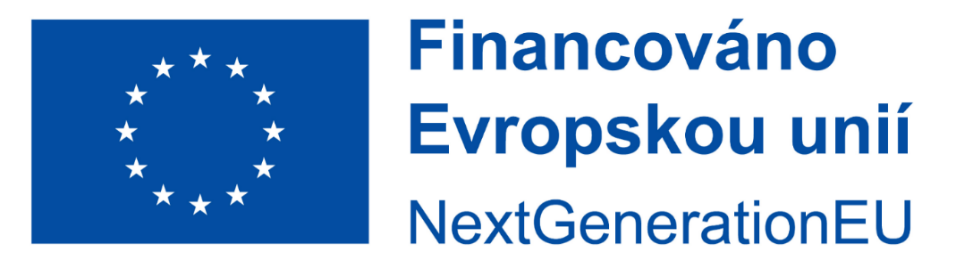 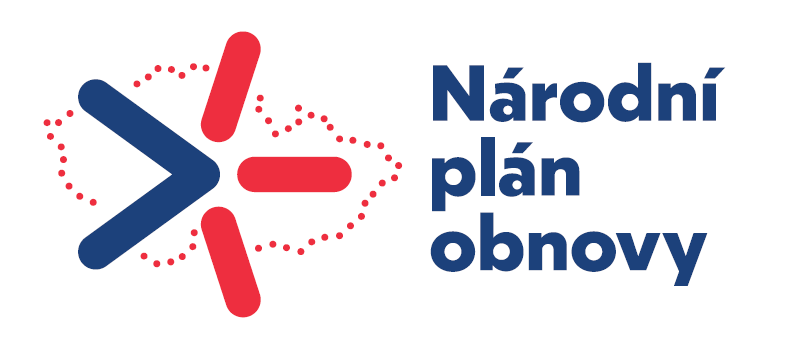 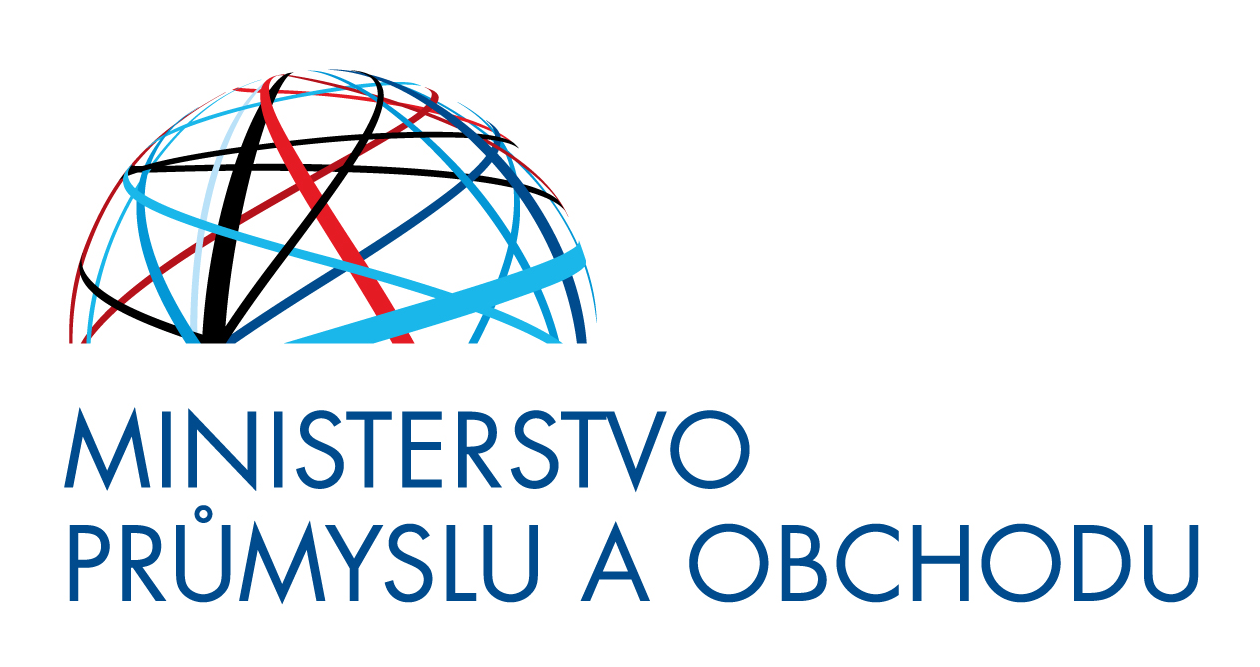 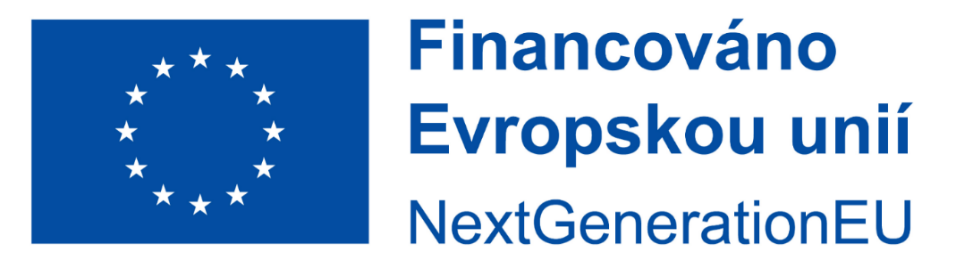 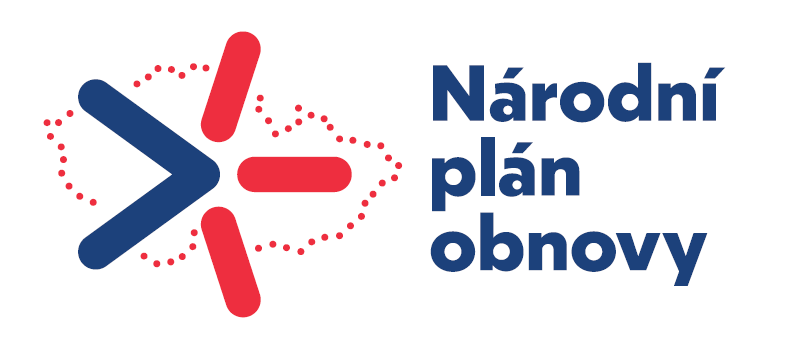 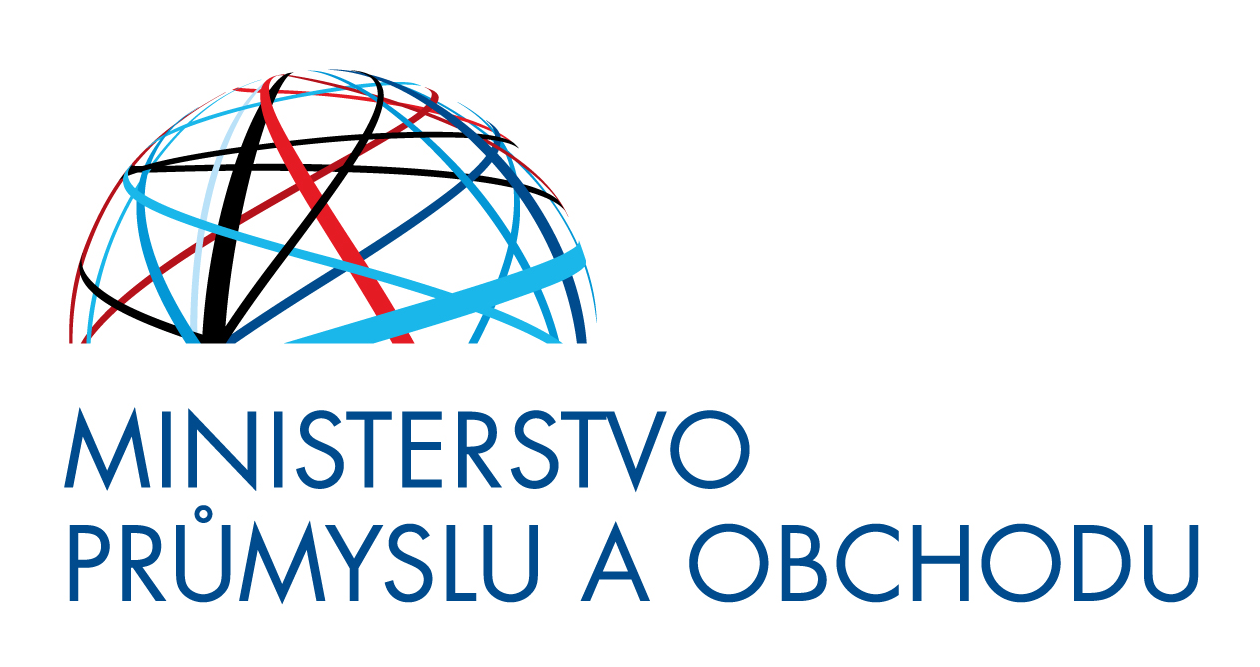 